«Шкала цветовых уровней опасности»МЧС информирует: Для идентификации степени гидрометеорологической опасности и для лучшего восприятия прогнозов погоды, содержащих предупреждения о неблагоприятных и опасных метеорологических явлениях, на территории Республики введены специальные цветовые коды, включающие зеленый, желтый, оранжевый и красный цвета. Шкала цветовых уровней опасностиОперативно узнать гидрометеорологическую обстановку в Республике Беларусь вы можете с помощь приложения МЧС Беларуси «Помощь Рядом» в котором также написан перечень рекомендаций населению при передаче сообщений о прогнозируемых погодных условиях,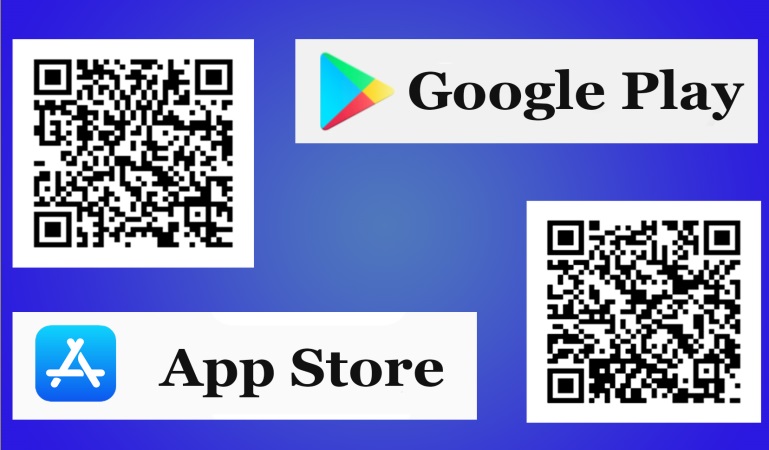 а так же в средствах массовой информации и по карте неблагоприятных явлений:https://mchs.gov.by/operativnaya-informatsiya/karta-neblagopriyatnykh-yavleniy/ПРИМЕРНЫЙ ПЕРЕЧЕНЬрекомендаций по правилам поведения для населения при прогнозировании неблагоприятных погодных явленийСИЛЬНЫЙ ВЕТЕР (В ТОМ ЧИСЛЕ ШКВАЛ) Рекомендации для населения при сильном ветре:Уберите хозяйственные вещи со двора и балконов в дом  (подвал), обрежьте сухие деревья, которые могут нанести ущерб вашему жилищу.Машину поставьте в гараж, при отсутствии гаража машину следует парковать вдали от деревьев, а также слабо укрепленных конструкций.Находясь на улице, обходите шаткие строения и дома с неустойчивой кровлей.Избегайте деревьев и разнообразных сооружений повышенного риска (мостов, эстакад, трубопроводов, линий электропередач, потенциально опасных промышленных объектов).СИЛЬНЫЙ ДОЖДЬ, СИЛЬНЫЙ ЛИВЕНЬРекомендации для населения при сильном дожде, сильном ливне, сильном дожде со снегом:При получении информации о сильном дожде или ливне по возможности воздержитесь от поездок по городу и оставайтесь в квартире или на работе.При нахождении на улице используйте средства защиты: зонт, непромокаемый плащ, резиновые сапоги.Если сильный дождь застал Вас на улице, не спускайтесь в открытые подземные переходы и другие заглубленные помещения. Постарайтесь укрыться в зданиях, расположенных выше возможного уровня подтопления.Если здание (помещение), в котором вы находитесь, подтапливает, постарайтесь покинуть его и перейти на ближайшую возвышенность.Если дождь застал Вас в личном транспорте, не пытайтесь преодолеть подтопленные участки, а постарайтесь их объехать.ГРАД Рекомендации для населения при граде:По возможности не выходите из дома во время града, находясь на улице, постарайтесь выбрать укрытие. Используйте зонты или подручные средства (сумку, одежду) для защиты головы от града.Помните, что средняя продолжительность града составляет примерно 6 минут, и очень редко он продолжается дольше 15 минут.ТУМАНРекомендации для населения при тумане:Туман представляет опасность всем участникам дорожного движения. При движении в тумане на автомобиле следует отказаться от лишних перестроений, обгонов, опережений.Большинство дорожно-транспортных происшествий в условиях тумана происходит с движущимся впереди транспортным средством. Важно учитывать, что туман скрадывает расстояние – целесообразно увеличить обычную дистанцию, снизить скорость. Следует избегать внезапных торможений: при необходимости остановки скорость нужно снижать плавно. Следует несколько раз нажать на педаль тормоза, тем самым подав сигнал, предупреждающий водителей автомобилей, которые движутся позади Вас. При движении в тумане повышается утомляемость водителей, осторожность не будет излишней.Узнав из прогноза погоды, что ожидается туман, по возможности избегайте поездок, откажитесь от похода в лес и рыбной ловли с лодки. Если Вы, находясь на природе, заметили сгущение тумана, следует принять меры, для того чтобы не потерять ориентацию в лесу или на водоеме. Справочно: Неблагоприятное метеорологическое явление – туман – туман при значениях видимости  и менее продолжительностью 3 часа и более.СИЛЬНАЯ ЖАРАРекомендации для населения при сильной жаре:Старайтесь как можно меньше находиться под прямыми солнечными лучами. Если это неизбежно, то защищайте голову шляпами и зонтиками.Помните, что с 12.00 до 16.00 солнце наиболее активно. В это время желательно защищать все участки тела от попадания солнечных лучей - используйте закрытую одежду и солнцезащитные кремы.Не употребляйте алкоголь – в жару его действие на организм многократно усиливается, плюс организм становится более чувствительным к высокой температуре.Старайтесь употреблять как можно больше жидкости (охлажденная вода, минеральная вода).Не покупайте продукты с рук – при высокой температуре бактерии размножаются очень быстро, что может привести к тяжелым отравлениям при неправильном хранении продуктов.Не используйте декоративную косметику вообще или сведите её использование к минимуму: наша кожа в жару усиленно дышит и потеет, тем самым снижая температуру нашего тела. Закупорка пор может привести к перегреву организм.Не занимайтесь активным спортом при температуре выше 25°С.Старайтесь сохранять эмоциональное спокойствие, т.к. любое перевозбуждение усиливает риск возникновения теплового или солнечного удара.Следует по возможности ограничить длительные поездки на автомобиле, если такой возможности нет, будьте максимально внимательными на дороге, т.к. во время жары может ухудшиться самочувствие, произойти рассеивание внимания и снижение реакции.Не оставляйте детей в салоне стоящего автомобиля даже на непродолжительное время. В условиях жары это может привести к обморочному состоянию ребенка.Справочно: Неблагоприятное метеорологическое явление – сильная жара – максимальная температура воздуха +30 +34оСГРОЗАРекомендации для населения при грозе:Чтобы избежать поражения молнией, соблюдайте следующие правила.Если вы в доме, то:Если Вы находитесь в сельской местности: закройте окна, двери, дымоходы и вентиляционные отверстия. Не растапливайте печь, поскольку высокотемпературные газы, выходящие из печной трубы, имеют низкое сопротивление. Не разговаривайте по проводному телефону: молния иногда попадает в натянутые между столбами провода.Во время ударов молнии не подходите близко к электропроводке, молниеотводу, водостокам с крыш, антенне, не стойте рядом с окном, по возможности выключите телевизор, радио и другие электробытовые приборы.Если вы на открытой местности:Помните, что молния бьет в самую высокую точку на своем пути. Большое дерево, одинокий человек в поле и есть эта высокая точка.Поэтому:не прячьтесь под высокие деревья (особенно одинокие);при отсутствии укрытия следует лечь на землю или присесть в сухую яму, траншею, пригнув голову;при пребывании во время грозы в лесу следует укрыться среди низкорослой растительности;если укрывается группа лиц, то лучше присесть на корточки, не соприкасаясь с другими людьми;во время грозы нельзя купаться в водоемах;во время грозы не следует бегать;если вы едете на велосипеде или мотоцикле - прекратите движение, покиньте их и переждите грозу на расстоянии примерно  от них;во время грозы следует находиться на удалении от линий электропередач, т.к. электричество притягивает молнию;если вы находитесь на возвышенности, спуститесь вниз;если во время грозы вы находитесь в лодке, гребите к берегу;если вы во время грозы едете в автомобиле, остановитесь и закройте окна, оставайтесь в автомобиле. Если ударила молния:прежде всего, потерпевшего необходимо раздеть, облить голову холодной водой и, по возможности, обернуть тело мокрым холодным покрывалом;если человек еще не пришел в себя, необходимо сделать искусственное дыхание «рот в рот» и как можно быстрее вызвать медицинскую помощь.ПРИМЕРНЫЙ ПЕРЕЧЕНЬ рекомендаций по правилам поведения для населения при прогнозировании опасных природных явленийОЧЕНЬ СИЛЬНЫЙ ВЕТЕР (В ТОМ ЧИСЛЕ ШКВАЛ И СМЕРЧ)Рекомендации для населения при очень сильном ветреПри получении информации об очень сильном ветре воздержитесь от поездок по городу, по возможности оставайтесь в квартире или на работе. Включите средства проводного и радиовещания.Сохраняйте спокойствие, предупредите соседей, окажите помощь инвалидам, детям, пожилым людям. Поскольку возможно нарушение энергоснабжения, то приготовьтесь к отключению электроэнергии, закройте газовые краны.Уберите хозяйственные вещи со двора и балконов в дом (подвал), обрежьте сухие деревья, которые могут нанести ущерб вашему жилищу.Машину поставьте в гараж, при отсутствии гаража машину следует парковать вдали от деревьев, а также слабо укрепленных конструкций.Плотно закройте двери, окна, чердачные люки и вентиляционные проемы. Оконные стекла, по возможности, защитите ставнями или щитами.Научите детей, как действовать во время стихийного бедствия. Если вы на улице, обходите шаткие строения и дома с неустойчивой кровлей;Избегайте деревьев, разнообразных сооружений повышенного риска (мостов, эстакад, трубопроводов, линий электропередач, потенциально опасных промышленных объектов).Остерегайтесь частей конструкций и предметов, нависших на строениях, оборванных проводов линий электропередач, разбитого стекла и других источников опасностиЕсли вы в лодке и получили штормовое предупреждение или видите приближение плохой погоды, немедленно плывите к берегу.Обходите шаткие строения и дома с неустойчивой кровлей, если бедствие застало вас на улице. Избегайте разнообразных сооружений повышенного риска (мостов, эстакад, трубопроводов, линий электропередач, водоемов, транспортных остановок, потенциально опасных промышленных объектов и деревьев).Если скорость ветра увеличивается и достигает ураганной силы, то необходимо следовать правилам:находясь на открытой местности, плотно прижмитесь к земле на дне любого углубления (оврага, канавы), защищая голову одеждой;остановитесь, если вы едете в автомобиле, не прячьтесь в нем, постарайтесь найти укрытие в крепком строении или на дне любого углубления.ОЧЕНЬ СИЛЬНЫЙ ЛИВЕНЬ (ОЧЕНЬ СИЛЬНЫЙ ЛИВНЕВЫЙ ДОЖДЬ)Рекомендации для населения при очень сильном ливне (очень сильном ливневом дожде):При получении информации о выпадении обильных осадков воздержитесь от поездок по городу, по возможности оставайтесь в квартире или на работе. Включите средства проводного и радиовещания. Если ливень застал Вас на улице, не спускайтесь в подземные переходы и другие заглубленные помещения. Постарайтесь укрыться в зданиях, расположенных выше возможного уровня подтопления. Если здание (помещение), в котором вы находитесь, подтапливает, постарайтесь покинуть его и перейти на ближайшую возвышенность. Если покинуть здание не представляется возможным, то поднимитесь на вышерасположенные этажи, выключите электричество и газ, плотно закройте окна, двери и сообщите о своем местонахождении в дежурную службу МЧС по телефонам 101 или 112. Если ливень застал Вас в личном транспорте, не пытайтесь преодолеть подтопленные участки. Медленно перестройтесь в крайний правый ряд (на обочину) и, не прибегая к экстренному торможению, прекратите движение. Включите аварийные огни и переждите ливень. В случаи стремительного пребывания воды покиньте транспортное средство и пройдите на возвышенный участок местности или в ближайшее здание.КРУПНЫЙ ГРАДРекомендации для населения при крупном граде:По возможности не выходите из дома, находясь в помещении, держитесь как можно дальше от окон. Не пользуйтесь электроприборами, т.к. град обычно сопровождается грозовой деятельностью. Находясь на улице, постарайтесь выбрать укрытие. Если это невозможно, защитите голову от ударов градин (прикройте голову руками, сумкой, одеждой). Не пытайтесь найти укрытие под деревьями, т.к. велик риск не только попадания в них молний, но и того, что крупные градины и сильный ветер могут ломать ветви деревьев, что может нанести Вам дополнительные повреждения. Если Вы перемещаетесь на автомобиле, то прекратите движение. Находясь в автомобиле, держитесь дальше от стекол. Желательно развернуться к ним спиной (лицом к центру салона) и прикрыть глаза руками или одеждой. Если с Вами оказались маленькие дети, то их необходимо закрыть своим телом, и также прикрыть глаза либо одеждой, либо рукой. Если позволяют габариты салона - лучше всего лечь на пол. Ни в коем случае не покидайте во время града автомобиль. Помните, что средняя продолжительность града составляет примерно 6 минут, и очень редко он продолжается дольше 15 минут.СИЛЬНЫЙ ТУМАНРекомендации для населения при сильном тумане:Туман представляет опасность всем участникам дорожного движения. При движении в тумане на автомобиле следует отказаться от лишних перестроений, обгонов, опережений.Большинство дорожно-транспортных происшествий в условиях тумана происходит с движущимся впереди транспортным средством. Важно учитывать, что туман скрадывает расстояние - целесообразно увеличить обычную дистанцию. Во всех случаях скорость движения в тумане должна быть ниже скорости при ясной погоде. При выборе скорости необходимо исходить из возможности остановки автомобиля в пределах видимости.Следует избегать внезапных торможений: при необходимости остановки скорость нужно снижать плавно. Необходимо несколько раз нажать на педаль тормоза, тем самым подав сигнал, предупреждающий водителей автомобилей, которые движутся позади Вас. При движении в тумане повышается утомляемость водителей.При ухудшении видимости в тумане до  и менее движение транспорта прекращается. Узнав из прогноза погоды, что ожидается сильный туман, откажитесь от похода в лес и рыбной ловли с лодки. Если Вы, находясь на природе, заметили сгущение тумана, следует принять меры для того, чтобы не потерять ориентацию в лесу или на водоеме. В холодный период года сильный туман способствует возникновению другого опасного явления - гололедицы.Справочно: Опасное метеорологическое явление – сильный туман – туман при значении видимости  и менее продолжительностью не менее 12 часов.ОЧЕНЬ СИЛЬНАЯ ЖАРАРекомендации для населения при очень сильной жаре:Старайтесь как можно меньше находиться под прямыми солнечными лучами. Если это неизбежно, то защищайте голову шляпами и зонтиками.С 12.00 до 16.00 солнце наиболее активно, в это время желательно защищать все участки тела от попадания солнечных лучей - используйте закрытую одежду и солнцезащитные кремы.Не употребляйте алкоголь – в жару его действие на организм многократно усиливается, плюс организм становится более чувствительным к высокой температуре.Старайтесь употреблять как можно больше жидкости (охлажденная вода, минеральная вода).Не покупайте продукты с рук – при высокой температуре бактерии размножаются очень быстро, что может привести к тяжелым отравлениям при неправильном хранении продуктов.Не используйте декоративную косметику вообще или сведите её использование к минимуму: наша кожа в жару усиленно дышит и потеет, тем самым снижая температуру нашего тела. Закупорка пор может привести к перегреву организм.Не занимайтесь активным спортом при температуре выше 25С.Старайтесь сохранять эмоциональное спокойствие, т.к. любое перевозбуждение усиливает риск возникновения теплового или солнечного удара.Следует по возможности ограничить длительные поездки на автомобиле, если такой возможности нет, будьте максимально внимательными на дороге, т.к. во время жары может ухудшиться самочувствие, произойти рассеивание внимания и снижение реакции.Справочно: Опасное метеорологическое явление – очень сильная жара – максимальная температура воздуха +35оС и выше.ЗАСУХАРекомендации для населения при засухе:Создать запасы воды:в домах (используя ванны, любые эмалированные емкости большой вместимости), на садовых участках (наполнив водой все имеющиеся емкости, поместив их в тени, а лучше заглубив в землю).Экономно расходовать воду.Определить наличие вблизи домов и садовых участков озер, болот, ручьев как дополнительных источников воды.Домашних животных содержать в помещениях (сарай, хлев), создать в них 2–3-дневный запас воды.Не разводить открытый огонь вблизи жилых домов, хозяйственных построек и на садовых участках.Внимательно прослушивать информацию местных органов исполнительной власти об обстановке и выполнять рекомендуемые в этих условиях действия.ЧРЕЗВЫЧАЙНАЯ ПОЖАРНАЯ ОПАСНОСТЬРекомендации для населения при чрезвычайной пожарной опасности:всем гражданам, проживающим в сельской местности или находящимся на отдыхе на природе, необходимо быть в это время особенно внимательными и бдительными.Помните, что пожар легче предупредить, чем потушить.Не подвергайте опасности свою жизнь и жизни своих близких.Берегите свое жилье и имущество от огня.Соблюдайте правила пожарной безопасности:не разводите костры в лесах;будьте осторожными при обращении со спичками и другими огнеопасными предметами, не бросайте непотушенные сигареты;без необходимости не сжигайте мусор на своих садовых и дачных участках и вблизи леса и лесных насаждений. Помните, что это особенно опасно при сильном ветре;Обращаем внимание родителей: присматривайте за детьми, чтобы детская шалость не превратилась в большой пожар.Справочно: Опасное метеорологическое явление – чрезвычайная пожарная опасность – значения показателей пожарной опасности, соответствующие 5 классу (10000оС и более по шкале Диченкова).ГрадацииПрогнозируемые рискиЗеленыйпогода неопасна, опасных и неблагоприятных явлений погоды не ожидается.Желтыйпогода потенциально опасна, ожидаемые местами неблагоприятные явления погоды (осадки, грозы, порывы ветра, высокие или низкие температуры и др.) обычны для территории области, но могут представлять опасность для отдельных видов социально-экономической деятельности.Оранжевыйна большей части территории ожидаются неблагоприятные явления, местами - опасные явления (шквалы, ливни, грозы, град, жара, морозы, снегопады, метели и др.), которые могут негативно повлиять на социально-экономическую деятельность и привести к значительному материальному ущербу, а также возможны человеческие жертвы.Красныйпогода очень опасна,  ожидаются метеорологические явления экстремальной интенсивности (очень сильные дожди и снегопады, крупный град, очень сильный ветер, чрезвычайная пожарная опасность и др.), которые могут вызвать серьезный материальный ущерб и человеческие жертвы.